112-1 商學院企業倫理重要公告112-1企業倫理課程選課說明與注意事項：112-1企業倫理開課資訊：企業倫理開課班級的學生：請參閱上表 不需要填寫企業倫理選課表單，本課程由校方統一加選，換班機率微小。非企業倫理開課班級的學生：(含重修、延畢、大四還未修、轉系、輔系、雙主修、已修過需退選，不接受外院或本院大一大二學生)請填寫企業倫理選課表單，院辦統一為填寫本表單的學生加選，可換班。請一定要保留表單中所選的企業倫理課程時間，避免衝堂造成無法加選。填單不代表選課成功，會視原班級人數及教室大小，決定是否可收非企業倫理開課班級的學生。若無法為您加選，院辦助理會主動以email或電話聯繫。更多細節都公告在QR Code表單中，請詳閱後再填單。選課表單QR Code (本表單關閉日期：2023/9/6 時間:16:00)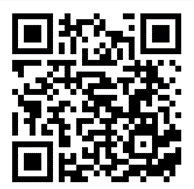 選課表單網址：https://itouch.cycu.edu.tw/go/?w=4483@forms如有疑問或特殊狀況者，請與商學院院辦蔡助理聯絡，電話:(03)-2655031E-mail:juliashu@cycu.edu.tw 課程代碼上課班級授課教師上課時間GE517A企管四甲丁姵元/陳蓁逸4-12GE517B企管四丙丁姵元/陳蓁逸4-34GE517C國貿四甲郭怡君4-34GE517D會計四甲黃美珠2-56GE517E會計四丙黃美珠2-34GE517F資管四甲戚玉樑4-34GE517G資管四乙戚玉樑4-12GE517H財金四乙陳若暉3-56